7	النظر في أي تغييرات قد يلزم إجراؤها، تطبيقاً للقرار 86 (المراجَع في مراكش، (2002 لمؤتمر المندوبين المفوضين، بشأن "إجراءات النشر المسبق والتنسيق والتبليغ والتسجيل لتخصيصات التردد للشبكات الساتلية"، وفقاً للقرار 86 (Rev.WRC-07)، تيسيراً للاستخدام الرشيد والفعّال والاقتصادي للترددات الراديوية وأي مدارات مرتبطة بها، بما فيها مدار السواتل المستقرة بالنسبة للأرض؛7(G) 	الموضوع "ز" – إدخال تعديلات على القرار 770 (WRC-19) للسماح بتنفيذهمقدمة‏يقترح المؤتمر ‎ الأوروبي لإدارات البريد والاتصالات (CEPT) ‏حذف الملحق ‎2 ‏من القرار ‎770 (WRC-19) ‏الذي أدرج في التوصية ITU-R S.2157. ويقترح المؤتمر ‎ الأوروبي لإدارات البريد والاتصالات ‏إدراج التوصية ‎ITU-R S.2157 ‏بالإحالة إليها في لوائح الراديو.‎‏وتُقترح التعديلات التالية على القرار 770 (WRC-19):	تعديل الفقرة ‎1 ‏من "يقرر" لتضمين التوصية ITU-R S.2157 ‏بالإحالة إليها لجعلها إلزامية.‎	في الملحق ‎1 ‏من القرار، إضافة احتمال التوهين غير الصفري الناجم عن المطر بنسبة ‎10%.	حذف الملحق ‎2.المقترحاتMOD	EUR/65A22A9/1#2072القرار 770 (WRC-)تطبيق المادة 22 من لوائح الراديو على حماية الشبكات الساتلية المستقرة بالنسبة إلى الأرض في الخدمتين الثابتة الساتلية والإذاعية الساتلية من الأنظمة الساتلية غير المستقرة بالنسبة إلى الأرض في الخدمة الثابتة الساتلية في نطاقات التردد GHz 39,5-37,5 وGHz 42,5-39,5 وGHz 50,2-47,2 وGHz 51,4-50,4إن المؤتمر العالمي للاتصالات الراديوية ()،...يقرر1	أنه أثناء إجراء التفحص بموجب الرقمين 35.9 و31.11، حسب الحالة، لنظام ساتلي غير مستقر بالنسبة إلى الأرض في الخدمة الثابتة الساتلية له تخصيصات تردد في نطاقات التردد GHz 39,5-37,5 (فضاء-أرض) وGHz 42,5-39,5 (فضاء-أرض) وGHz 50,2-47,2 (أرض-فضاء) وGHz 51,4-50,4 (أرض-فضاء)، الخصائص التقنية للوصلات المرجعية العامة المستقرة بالنسبة إلى الأرض الواردة في الملحق 1 بهذا القرار  ؛...6	أن الفقرات 3 و4 و5 من "يقرر" يجب ألا تطبق بعد قيام المكتب بإبلاغ جميع الإدارات عن طريق رسالة معممة بأن برمجيات التحقق متاحة وأن المكتب بوسعه التحقق من الامتثال للحدود الواردة في الفقرة 5L.22...يكلف مدير مكتب الاتصالات الراديويةبأن يستعرض، عند تيسر برمجيات التحقق المبينة في الفقرة 3 من "يقرر"، النتائج التي توصل إليها المكتب وفقاً للرقمين 35.9 و31.11الملحق 1 بالقرار 770 (WRC-)الوصلات المرجعية العامة المستقرة بالنسبة إلى الأرض لأغراض تقييم الامتثال لشروط التداخل الأحادي المصدر من أجل الأنظمة الساتلية غير المستقرة بالنسبة إلى الأرضيتعين اعتبار البيانات الواردة في هذا الملحق مجموعة عامة من الخصائص التقنية التمثيلية لعمليات نشر الشبكات الساتلية المستقرة بالنسبة إلى الأرض غير المرتبطة بأي مواقع جغرافية محددة، من أجل استعمالها فقط لتحديد مدى تأثير التداخل الصادر من النظام غير المستقر بالنسبة إلى الأرض على الشبكات الساتلية المستقرة بالنسبة إلى الأرض، وليس كأساس للتنسيق بين الشبكات الساتلية.الجدول 1معلمات الوصلات المرجعية العامة المستقرة بالنسبة إلى الأرض التي يتعين استعمالها في تفحص 
تأثير الوصلة الهابطة (فضاء-أرض) الناجم عن أي نظام ساتلي غير مستقر بالنسبة إلى الأرضالجدول 2معلمات الوصلات المرجعية العامة المستقرة بالنسبة إلى الأرض التي يتعين استعمالها في تفحص 
تأثير الوصلة الصاعدة (أرض-فضاء) الناجم عن أي نظام ساتلي غير مستقر بالنسبة إلى الأرضــــــــــــــــــــــــــــــــــــــــــــــــــــــــــــــــــــــــــــــــــــــــــــــــ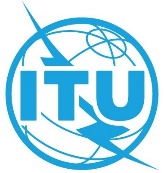 المؤتمر العالمي للاتصالات الراديوية (WRC-23)دبي، 20 نوفمبر – 15 ديسمبر 2023المؤتمر العالمي للاتصالات الراديوية (WRC-23)دبي، 20 نوفمبر – 15 ديسمبر 2023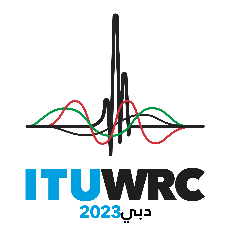 الجلسة العامةالجلسة العامةالإضافة 9
للوثيقة 65(Add.22)-Aالإضافة 9
للوثيقة 65(Add.22)-A30 أكتوبر 202330 أكتوبر 2023الأصل: بالإنكليزيةالأصل: بالإنكليزيةمقترحات أوروبية مشتركةمقترحات أوروبية مشتركةمقترحات أوروبية مشتركةمقترحات أوروبية مشتركةمقترحات بشأن أعمال المؤتمرمقترحات بشأن أعمال المؤتمرمقترحات بشأن أعمال المؤتمرمقترحات بشأن أعمال المؤتمر‎‎‎‎‎‎بند جدول الأعمال 7(G)‎‎‎‎‎‎بند جدول الأعمال 7(G)‎‎‎‎‎‎بند جدول الأعمال 7(G)‎‎‎‎‎‎بند جدول الأعمال 7(G)1معلمات الوصلات المرجعية العامة المستقرة بالنسبة إلى الأرض - خدمةالمعلماتنمط الوصلةالمستخدم 1#المستخدم 2#المستخدم 3#البوابة1.1كثافة القدرة المشعة المكافئة المتناحية (dBW/MHz)44444036eirp2.1قُطر هوائي مكافئ (m)0,450,629Dm3.1عرض النطاق (MHz)1111BMHz4.1مخطط كسب هوائي المحطة الأرضيةS.1428S.1428S.1428S.14285.1خسائر الوصلة الإضافية (dB)يشمل هذا البند مستويات الانحطاط غير الناجم عن هطول الأمطار3333Lo6.1مساهمة الضوضاء الإضافية بما في ذلك هامش التداخل بين الأنظمة (dB)2222M0inter7.1مساهمة الضوضاء الإضافية بما في ذلك هامش التداخل داخل الأنظمة (dB) والمصادر غير المتغيرة مع الوقت1111M0intra2معلمات الوصلات المرجعية العامة المستقرة بالنسبة إلى الأرض - تحليل المعلماتحالات معلماتية لأغراض التقييمحالات معلماتية لأغراض التقييمحالات معلماتية لأغراض التقييمحالات معلماتية لأغراض التقييمحالات معلماتية لأغراض التقييمحالات معلماتية لأغراض التقييم1.2التغير في كثافة القدرة المشعة المكافئة المتناحية (e.i.r.p.)3−، 0، dB 3+ عن القيمة المبينة في البند 1.13−، 0، dB 3+ عن القيمة المبينة في البند 1.13−، 0، dB 3+ عن القيمة المبينة في البند 1.13−، 0، dB 3+ عن القيمة المبينة في البند 1.13−، 0، dB 3+ عن القيمة المبينة في البند 1.13−، 0، dB 3+ عن القيمة المبينة في البند 1.1eirp2.2زاوية الارتفاع (بالدرجات)2020555590903.2ارتفاع الأمطار (m) من أجل خط العرض المحدد في البند 4.25 0003 9501 6505 0003 9505 000hrain4.2خط العرض* (بالدرجات N)030±61,8±030±0Lat5.2درجة حرارة الضوضاء للمحطة الأرضية (K)340340340340340340T6.2هطول الأمطار بمعدل %0,01 (mm/hr)10، 50، 10010، 50، 10010، 50، 10010، 50، 10010، 50، 10010، 50، 100R0,017.2ارتفاع المحطة الأرضية عن متوسط مستوى سطح البحر (m)0، 500، 10000، 500، 10000، 500، 10000، 500، 10000، 500، 10000، 500، 1000hES8.2قيمة العتبة للنسبة C/N (dB)2,5–، 2,5، 5، 102,5–، 2,5، 5، 102,5–، 2,5، 5، 102,5–، 2,5، 5، 102,5–، 2,5، 5، 102,5–، 2,5، 5، 10ملاحظة - فيما يتعلق بالبنود 2.2 و3.2 و4.2، ينبغي اعتبار هذه المجموعات الثلاث من البيانات مجموعات فريدة ينبغي استعمالها في المجموعة الكلية الأكبر من التباديل الإجمالية المحتملة. فعلى سبيل المثال، تراعي زاوية الارتفاع 20 درجة ثلاثة خطوط عرض مختلفة هي 0 و30 و61,8 درجة في حين أن ارتفاعاً بزاوية 90 درجة يراعي فقط خط العرض صفر مع احتمال واحد لارتفاع المطر يبلغ km 5. وتم اختيار المعلمات أعلاه بوصفها معلمات انتشار تمثيلية لأغراض حساب إحصاءات حالات الخبو الناجم عن هطول الأمطار. وتمثل قيم هذا الخبو الناجم عن هطول الأمطار مواقع جغرافية أخرى.*	يُقدَّر خط العرض كقيمة وحيدة تمثل قيمته المطلقة.ملاحظة - فيما يتعلق بالبنود 2.2 و3.2 و4.2، ينبغي اعتبار هذه المجموعات الثلاث من البيانات مجموعات فريدة ينبغي استعمالها في المجموعة الكلية الأكبر من التباديل الإجمالية المحتملة. فعلى سبيل المثال، تراعي زاوية الارتفاع 20 درجة ثلاثة خطوط عرض مختلفة هي 0 و30 و61,8 درجة في حين أن ارتفاعاً بزاوية 90 درجة يراعي فقط خط العرض صفر مع احتمال واحد لارتفاع المطر يبلغ km 5. وتم اختيار المعلمات أعلاه بوصفها معلمات انتشار تمثيلية لأغراض حساب إحصاءات حالات الخبو الناجم عن هطول الأمطار. وتمثل قيم هذا الخبو الناجم عن هطول الأمطار مواقع جغرافية أخرى.*	يُقدَّر خط العرض كقيمة وحيدة تمثل قيمته المطلقة.ملاحظة - فيما يتعلق بالبنود 2.2 و3.2 و4.2، ينبغي اعتبار هذه المجموعات الثلاث من البيانات مجموعات فريدة ينبغي استعمالها في المجموعة الكلية الأكبر من التباديل الإجمالية المحتملة. فعلى سبيل المثال، تراعي زاوية الارتفاع 20 درجة ثلاثة خطوط عرض مختلفة هي 0 و30 و61,8 درجة في حين أن ارتفاعاً بزاوية 90 درجة يراعي فقط خط العرض صفر مع احتمال واحد لارتفاع المطر يبلغ km 5. وتم اختيار المعلمات أعلاه بوصفها معلمات انتشار تمثيلية لأغراض حساب إحصاءات حالات الخبو الناجم عن هطول الأمطار. وتمثل قيم هذا الخبو الناجم عن هطول الأمطار مواقع جغرافية أخرى.*	يُقدَّر خط العرض كقيمة وحيدة تمثل قيمته المطلقة.ملاحظة - فيما يتعلق بالبنود 2.2 و3.2 و4.2، ينبغي اعتبار هذه المجموعات الثلاث من البيانات مجموعات فريدة ينبغي استعمالها في المجموعة الكلية الأكبر من التباديل الإجمالية المحتملة. فعلى سبيل المثال، تراعي زاوية الارتفاع 20 درجة ثلاثة خطوط عرض مختلفة هي 0 و30 و61,8 درجة في حين أن ارتفاعاً بزاوية 90 درجة يراعي فقط خط العرض صفر مع احتمال واحد لارتفاع المطر يبلغ km 5. وتم اختيار المعلمات أعلاه بوصفها معلمات انتشار تمثيلية لأغراض حساب إحصاءات حالات الخبو الناجم عن هطول الأمطار. وتمثل قيم هذا الخبو الناجم عن هطول الأمطار مواقع جغرافية أخرى.*	يُقدَّر خط العرض كقيمة وحيدة تمثل قيمته المطلقة.ملاحظة - فيما يتعلق بالبنود 2.2 و3.2 و4.2، ينبغي اعتبار هذه المجموعات الثلاث من البيانات مجموعات فريدة ينبغي استعمالها في المجموعة الكلية الأكبر من التباديل الإجمالية المحتملة. فعلى سبيل المثال، تراعي زاوية الارتفاع 20 درجة ثلاثة خطوط عرض مختلفة هي 0 و30 و61,8 درجة في حين أن ارتفاعاً بزاوية 90 درجة يراعي فقط خط العرض صفر مع احتمال واحد لارتفاع المطر يبلغ km 5. وتم اختيار المعلمات أعلاه بوصفها معلمات انتشار تمثيلية لأغراض حساب إحصاءات حالات الخبو الناجم عن هطول الأمطار. وتمثل قيم هذا الخبو الناجم عن هطول الأمطار مواقع جغرافية أخرى.*	يُقدَّر خط العرض كقيمة وحيدة تمثل قيمته المطلقة.ملاحظة - فيما يتعلق بالبنود 2.2 و3.2 و4.2، ينبغي اعتبار هذه المجموعات الثلاث من البيانات مجموعات فريدة ينبغي استعمالها في المجموعة الكلية الأكبر من التباديل الإجمالية المحتملة. فعلى سبيل المثال، تراعي زاوية الارتفاع 20 درجة ثلاثة خطوط عرض مختلفة هي 0 و30 و61,8 درجة في حين أن ارتفاعاً بزاوية 90 درجة يراعي فقط خط العرض صفر مع احتمال واحد لارتفاع المطر يبلغ km 5. وتم اختيار المعلمات أعلاه بوصفها معلمات انتشار تمثيلية لأغراض حساب إحصاءات حالات الخبو الناجم عن هطول الأمطار. وتمثل قيم هذا الخبو الناجم عن هطول الأمطار مواقع جغرافية أخرى.*	يُقدَّر خط العرض كقيمة وحيدة تمثل قيمته المطلقة.ملاحظة - فيما يتعلق بالبنود 2.2 و3.2 و4.2، ينبغي اعتبار هذه المجموعات الثلاث من البيانات مجموعات فريدة ينبغي استعمالها في المجموعة الكلية الأكبر من التباديل الإجمالية المحتملة. فعلى سبيل المثال، تراعي زاوية الارتفاع 20 درجة ثلاثة خطوط عرض مختلفة هي 0 و30 و61,8 درجة في حين أن ارتفاعاً بزاوية 90 درجة يراعي فقط خط العرض صفر مع احتمال واحد لارتفاع المطر يبلغ km 5. وتم اختيار المعلمات أعلاه بوصفها معلمات انتشار تمثيلية لأغراض حساب إحصاءات حالات الخبو الناجم عن هطول الأمطار. وتمثل قيم هذا الخبو الناجم عن هطول الأمطار مواقع جغرافية أخرى.*	يُقدَّر خط العرض كقيمة وحيدة تمثل قيمته المطلقة.ملاحظة - فيما يتعلق بالبنود 2.2 و3.2 و4.2، ينبغي اعتبار هذه المجموعات الثلاث من البيانات مجموعات فريدة ينبغي استعمالها في المجموعة الكلية الأكبر من التباديل الإجمالية المحتملة. فعلى سبيل المثال، تراعي زاوية الارتفاع 20 درجة ثلاثة خطوط عرض مختلفة هي 0 و30 و61,8 درجة في حين أن ارتفاعاً بزاوية 90 درجة يراعي فقط خط العرض صفر مع احتمال واحد لارتفاع المطر يبلغ km 5. وتم اختيار المعلمات أعلاه بوصفها معلمات انتشار تمثيلية لأغراض حساب إحصاءات حالات الخبو الناجم عن هطول الأمطار. وتمثل قيم هذا الخبو الناجم عن هطول الأمطار مواقع جغرافية أخرى.*	يُقدَّر خط العرض كقيمة وحيدة تمثل قيمته المطلقة.ملاحظة - فيما يتعلق بالبنود 2.2 و3.2 و4.2، ينبغي اعتبار هذه المجموعات الثلاث من البيانات مجموعات فريدة ينبغي استعمالها في المجموعة الكلية الأكبر من التباديل الإجمالية المحتملة. فعلى سبيل المثال، تراعي زاوية الارتفاع 20 درجة ثلاثة خطوط عرض مختلفة هي 0 و30 و61,8 درجة في حين أن ارتفاعاً بزاوية 90 درجة يراعي فقط خط العرض صفر مع احتمال واحد لارتفاع المطر يبلغ km 5. وتم اختيار المعلمات أعلاه بوصفها معلمات انتشار تمثيلية لأغراض حساب إحصاءات حالات الخبو الناجم عن هطول الأمطار. وتمثل قيم هذا الخبو الناجم عن هطول الأمطار مواقع جغرافية أخرى.*	يُقدَّر خط العرض كقيمة وحيدة تمثل قيمته المطلقة.1معلمات الوصلات المرجعية العامة المستقرة
بالنسبة إلى الأرض - خدمةنمط الوصلةالوصلة 1#الوصلة 2#الوصلة 3#البوابة1.1كثافة القدرة المشعة المكافئة المتناحية (e.i.r.p.) للمحطة الأرضية (dBW/MHz)49494960eirp2.1عرض النطاق (MHz)1111BMHz3.1عرض الحزمة عند نصف القدرة (بالدرجات)0,20,31,50,34.1مستوى الفص الجانبي (dB) وفقاً للتوصية ITU-R S.67225−25−25−25−5.1ذروة كسب هوائي الساتل (dBi)58,554,938,554,9Gmax6.1خسائر الوصلة الإضافية (dB)يشمل هذا البند مستويات الانحطاط غير الناجم عن هطول الأمطار4,54,54,54,5Lo7.1مساهمة الضوضاء الإضافية بما في ذلك هامش التداخل بين الأنظمة (dB)2222M0inter8.1مساهمة الضوضاء الإضافية بما في ذلك هامش التداخل داخل الأنظمة (dB) والمصادر غير المتغيرة مع الوقت1111M0intra2معلمات الوصلات المرجعية العامة المستقرة
بالنسبة إلى الأرض - تحليل المعلماتحالات معلماتية لأغراض التقييمحالات معلماتية لأغراض التقييمحالات معلماتية لأغراض التقييمحالات معلماتية لأغراض التقييمحالات معلماتية لأغراض التقييمحالات معلماتية لأغراض التقييم1.2التغير في كثافة القدرة المشعة المكافئة المتناحية (e.i.r.p.)6−، 0، dB 6+ عن القيمة المبينة في البند 1.16−، 0، dB 6+ عن القيمة المبينة في البند 1.16−، 0، dB 6+ عن القيمة المبينة في البند 1.16−، 0، dB 6+ عن القيمة المبينة في البند 1.16−، 0، dB 6+ عن القيمة المبينة في البند 1.16−، 0، dB 6+ عن القيمة المبينة في البند 1.1eirp2.2زاوية الارتفاع (بالدرجات)2020εε9090ε3.2ارتفاع الأمطار (m) من أجل خط العرض المحدد في البند 4.25 0003 9501 6505 0003 9505 000hrain4.2خط العرض* (بالدرجات N)030±61,8±030±0Lat5.2هطول الأمطار بمعدل %0,01 (mm/hr)10، 50، 10010، 50، 10010، 50، 10010، 50، 10010، 50، 10010، 50، 100R0,016.2ارتفاع المحطة الأرضية عن متوسط مستوى سطح البحر (m)0، 500، 10000، 500، 10000، 500، 10000، 500، 10000، 500، 10000، 500، 1000hES7.2درجة حرارة الضوضاء للساتل (K)500، 1600500، 1600500، 1600500، 1600500، 1600500، 1600T8.2قيمة العتبة للنسبة C/N (dB)2,5−، 2,5، 5، 102,5−، 2,5، 5، 102,5−، 2,5، 5، 102,5−، 2,5، 5، 102,5−، 2,5، 5، 102,5−، 2,5، 5، 10ملاحظة - فيما يتعلق بالبنود 2.2 و3.2 و4.2، ينبغي اعتبار هذه المجموعات الثلاث من البيانات مجموعات فريدة ينبغي استعمالها في المجموعة الكلية الأكبر من التباديل الإجمالية المحتملة. فعلى سبيل المثال، تراعي زاوية الارتفاع 20 درجة ثلاثة خطوط عرض مختلفة هي 0 و30 و61,8 درجة في حين أن ارتفاعاً بزاوية 90 درجة يراعي فقط خط العرض صفر مع احتمال واحد لارتفاع المطر يبلغ km 5. وتم اختيار المعلمات أعلاه بوصفها معلمات انتشار تمثيلية لأغراض حساب إحصاءات حالات الخبو الناجم عن هطول الأمطار. وتمثل قيم هذا الخبو الناجم عن هطول الأمطار مواقع جغرافية أخرى.*	يُقدَّر خط العرض كقيمة وحيدة تمثل قيمته المطلقة.ملاحظة - فيما يتعلق بالبنود 2.2 و3.2 و4.2، ينبغي اعتبار هذه المجموعات الثلاث من البيانات مجموعات فريدة ينبغي استعمالها في المجموعة الكلية الأكبر من التباديل الإجمالية المحتملة. فعلى سبيل المثال، تراعي زاوية الارتفاع 20 درجة ثلاثة خطوط عرض مختلفة هي 0 و30 و61,8 درجة في حين أن ارتفاعاً بزاوية 90 درجة يراعي فقط خط العرض صفر مع احتمال واحد لارتفاع المطر يبلغ km 5. وتم اختيار المعلمات أعلاه بوصفها معلمات انتشار تمثيلية لأغراض حساب إحصاءات حالات الخبو الناجم عن هطول الأمطار. وتمثل قيم هذا الخبو الناجم عن هطول الأمطار مواقع جغرافية أخرى.*	يُقدَّر خط العرض كقيمة وحيدة تمثل قيمته المطلقة.ملاحظة - فيما يتعلق بالبنود 2.2 و3.2 و4.2، ينبغي اعتبار هذه المجموعات الثلاث من البيانات مجموعات فريدة ينبغي استعمالها في المجموعة الكلية الأكبر من التباديل الإجمالية المحتملة. فعلى سبيل المثال، تراعي زاوية الارتفاع 20 درجة ثلاثة خطوط عرض مختلفة هي 0 و30 و61,8 درجة في حين أن ارتفاعاً بزاوية 90 درجة يراعي فقط خط العرض صفر مع احتمال واحد لارتفاع المطر يبلغ km 5. وتم اختيار المعلمات أعلاه بوصفها معلمات انتشار تمثيلية لأغراض حساب إحصاءات حالات الخبو الناجم عن هطول الأمطار. وتمثل قيم هذا الخبو الناجم عن هطول الأمطار مواقع جغرافية أخرى.*	يُقدَّر خط العرض كقيمة وحيدة تمثل قيمته المطلقة.ملاحظة - فيما يتعلق بالبنود 2.2 و3.2 و4.2، ينبغي اعتبار هذه المجموعات الثلاث من البيانات مجموعات فريدة ينبغي استعمالها في المجموعة الكلية الأكبر من التباديل الإجمالية المحتملة. فعلى سبيل المثال، تراعي زاوية الارتفاع 20 درجة ثلاثة خطوط عرض مختلفة هي 0 و30 و61,8 درجة في حين أن ارتفاعاً بزاوية 90 درجة يراعي فقط خط العرض صفر مع احتمال واحد لارتفاع المطر يبلغ km 5. وتم اختيار المعلمات أعلاه بوصفها معلمات انتشار تمثيلية لأغراض حساب إحصاءات حالات الخبو الناجم عن هطول الأمطار. وتمثل قيم هذا الخبو الناجم عن هطول الأمطار مواقع جغرافية أخرى.*	يُقدَّر خط العرض كقيمة وحيدة تمثل قيمته المطلقة.ملاحظة - فيما يتعلق بالبنود 2.2 و3.2 و4.2، ينبغي اعتبار هذه المجموعات الثلاث من البيانات مجموعات فريدة ينبغي استعمالها في المجموعة الكلية الأكبر من التباديل الإجمالية المحتملة. فعلى سبيل المثال، تراعي زاوية الارتفاع 20 درجة ثلاثة خطوط عرض مختلفة هي 0 و30 و61,8 درجة في حين أن ارتفاعاً بزاوية 90 درجة يراعي فقط خط العرض صفر مع احتمال واحد لارتفاع المطر يبلغ km 5. وتم اختيار المعلمات أعلاه بوصفها معلمات انتشار تمثيلية لأغراض حساب إحصاءات حالات الخبو الناجم عن هطول الأمطار. وتمثل قيم هذا الخبو الناجم عن هطول الأمطار مواقع جغرافية أخرى.*	يُقدَّر خط العرض كقيمة وحيدة تمثل قيمته المطلقة.ملاحظة - فيما يتعلق بالبنود 2.2 و3.2 و4.2، ينبغي اعتبار هذه المجموعات الثلاث من البيانات مجموعات فريدة ينبغي استعمالها في المجموعة الكلية الأكبر من التباديل الإجمالية المحتملة. فعلى سبيل المثال، تراعي زاوية الارتفاع 20 درجة ثلاثة خطوط عرض مختلفة هي 0 و30 و61,8 درجة في حين أن ارتفاعاً بزاوية 90 درجة يراعي فقط خط العرض صفر مع احتمال واحد لارتفاع المطر يبلغ km 5. وتم اختيار المعلمات أعلاه بوصفها معلمات انتشار تمثيلية لأغراض حساب إحصاءات حالات الخبو الناجم عن هطول الأمطار. وتمثل قيم هذا الخبو الناجم عن هطول الأمطار مواقع جغرافية أخرى.*	يُقدَّر خط العرض كقيمة وحيدة تمثل قيمته المطلقة.ملاحظة - فيما يتعلق بالبنود 2.2 و3.2 و4.2، ينبغي اعتبار هذه المجموعات الثلاث من البيانات مجموعات فريدة ينبغي استعمالها في المجموعة الكلية الأكبر من التباديل الإجمالية المحتملة. فعلى سبيل المثال، تراعي زاوية الارتفاع 20 درجة ثلاثة خطوط عرض مختلفة هي 0 و30 و61,8 درجة في حين أن ارتفاعاً بزاوية 90 درجة يراعي فقط خط العرض صفر مع احتمال واحد لارتفاع المطر يبلغ km 5. وتم اختيار المعلمات أعلاه بوصفها معلمات انتشار تمثيلية لأغراض حساب إحصاءات حالات الخبو الناجم عن هطول الأمطار. وتمثل قيم هذا الخبو الناجم عن هطول الأمطار مواقع جغرافية أخرى.*	يُقدَّر خط العرض كقيمة وحيدة تمثل قيمته المطلقة.ملاحظة - فيما يتعلق بالبنود 2.2 و3.2 و4.2، ينبغي اعتبار هذه المجموعات الثلاث من البيانات مجموعات فريدة ينبغي استعمالها في المجموعة الكلية الأكبر من التباديل الإجمالية المحتملة. فعلى سبيل المثال، تراعي زاوية الارتفاع 20 درجة ثلاثة خطوط عرض مختلفة هي 0 و30 و61,8 درجة في حين أن ارتفاعاً بزاوية 90 درجة يراعي فقط خط العرض صفر مع احتمال واحد لارتفاع المطر يبلغ km 5. وتم اختيار المعلمات أعلاه بوصفها معلمات انتشار تمثيلية لأغراض حساب إحصاءات حالات الخبو الناجم عن هطول الأمطار. وتمثل قيم هذا الخبو الناجم عن هطول الأمطار مواقع جغرافية أخرى.*	يُقدَّر خط العرض كقيمة وحيدة تمثل قيمته المطلقة.ملاحظة - فيما يتعلق بالبنود 2.2 و3.2 و4.2، ينبغي اعتبار هذه المجموعات الثلاث من البيانات مجموعات فريدة ينبغي استعمالها في المجموعة الكلية الأكبر من التباديل الإجمالية المحتملة. فعلى سبيل المثال، تراعي زاوية الارتفاع 20 درجة ثلاثة خطوط عرض مختلفة هي 0 و30 و61,8 درجة في حين أن ارتفاعاً بزاوية 90 درجة يراعي فقط خط العرض صفر مع احتمال واحد لارتفاع المطر يبلغ km 5. وتم اختيار المعلمات أعلاه بوصفها معلمات انتشار تمثيلية لأغراض حساب إحصاءات حالات الخبو الناجم عن هطول الأمطار. وتمثل قيم هذا الخبو الناجم عن هطول الأمطار مواقع جغرافية أخرى.*	يُقدَّر خط العرض كقيمة وحيدة تمثل قيمته المطلقة.